附件3：　大专院校返校直通车微信公众号二维码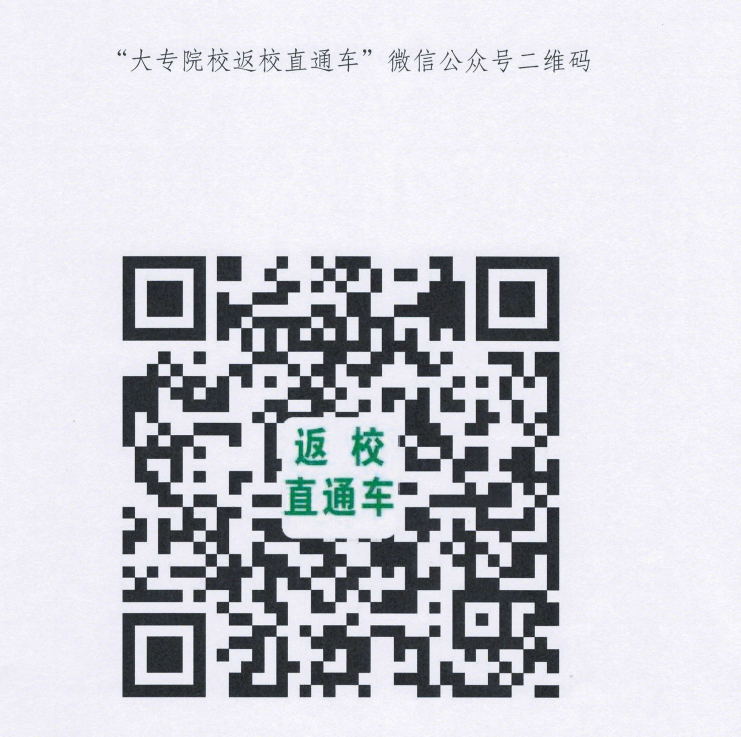 